 РЕШЕТИЛІВСЬКА МІСЬКА РАДА
ПОЛТАВСЬКОЇ ОБЛАСТІ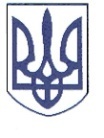 (сорок третя позачергова  сесія сьомого скликання)РІШЕННЯ04 грудня  2020 року                                                                    № 1316-43-VIIПро прийняття в комунальну власність Решетилівської міської  територіальної громади із спільної власності територіальних громад Решетилівського району Глибокобалківського навчально-виховного комплексу ,,Загальноосвітня школа І-ІІ ступенів - дитячий садок” Решетилівської районної ради Полтавської областіКеруючись законами України „Про місцеве самоврядування в Україні”, „Про передачу об’єктів права державної та комунальної власності”, рішенням Решетилівської районної ради від 13 листопада 2020 року №  738-39-VII „Про передачу закладів та майна із спільної власності територіальних громад Решетилівського району в комунальну власність Решетилівської міської територіальної громади”, Решетилівська міська рада,ВИРІШИЛА:1. Прийняти з 01 січня 2021 року в комунальну власність Решетилівської міської територіальної громади в особі міської ради  з спільної власності територіальних громад Решетилівського району бюджетну установу – Глибокобалківський навчально-виховний комплекс ,,Загальноосвітня школа І-ІІ ступенів - дитячий садок” Решетилівської районної ради Полтавської області (Код ЄДРПОУ 21065831), що знаходиться за адресою с. Глибока Балка, вул. Молодіжна, 29, матеріальні цінності, активи та зобов’язання. 2. Змінити назву з „ Глибокобалківський навчально-виховний комплекс ,,Загальноосвітня школа І-ІІ ступенів - дитячий садок” Решетилівської районної ради Полтавської області ” на „Глибокобалківський заклад загальної  середньої освіти І-ІІ ступенів з дошкільним підрозділом Решетилівської міської  ради Полтавської області”.3. Решетилівській міській раді увійти засновником Глибокобалківського закладу загальної  середньої освіти І-ІІ ступенів з дошкільним підрозділом Решетилівської міської  ради Полтавської області .4. Затвердити Статут Глибокобалківського закладу загальної  середньої освіти І-ІІ ступенів з дошкільним підрозділом Решетилівської міської  ради Полтавської області у новій редакції (додається).5. Затвердити граничну чисельність закладу  у кількості 8,5 штатних одиниць.6. Бюджетна установа, індивідуально визначене майно, передаються із спільної власності територіальних громад району в комунальну власність міської  ради зі збереженням їх цільового призначення та зобов`язанням не відчужувати у приватну власність.7. Уповноважити Лисяк О.І., директора Глибокобалківського закладу загальної середньої освіти І-ІІ ступенів з дошкільним підрозділом Решетилівської міської  ради Полтавської області,  подати передбачені чинним законодавством документи до Державного реєстратора юридичних осіб,  фізичних осіб-підприємців та громадських формувань для внесення  змін до відомостей та здійснення державної реєстрації Статуту.8. Трудові відносини з директором та працівниками установи врегулювати згідно з трудовим законодавством України та взяти до уваги, що зміна власника установи не тягне за собою припинення дії трудового договору з працівниками (стаття 36 Кодексу законів про працю України).9.  Делегувати в склад комісії з приймання - передачі:- Костогриз Аллу Миколаївну – начальника відділу освіти Решетилівської міської ради;- Варшавську Лілію Анатоліївну – головного бухгалтера відділу освіти Решетилівської міської ради;- Константинову Тетяну Володимирівну – економіста відділу освіти Решетилівської міської ради.10. Комісії з приймання - передачі здійснити в установленому порядку дії стосовно складання, затвердження та підписання передавального акту балансових рахунків, матеріальних цінностей, активів та зобов’язань. 11. Після приймання-передачі майна службі бухгалтерського обліку та економічного планування відділу освіти Решетилівської міської ради (Варшавська Л.А.) внести відповідні зміни до бухгалтерського обліку.12. Контроль за виконанням даного рішення покласти на постійну комісію з питань соціального захисту населення, освіти, культури, фізичного виховання, охорони здоров’я та соціальної політики Решетилівської міської ради ( Черкун Ю.Є.).Секретар міської ради                                                              О.А.Дядюнова                                                                                   ЗАТВЕРДЖЕНОРішення  Решетилівської  міської ради сьомого скликання 04 грудня  2020 року № 1316-43-VІІ (43 позачергова  сесія)Секретар міської ради_____________  О.А. ДядюноваС Т А Т У ТГлибокобалківського закладу загальної середньої освіти І-ІІ ступенів з дошкільним підрозділом Решетилівської міської ради Полтавської області(нова редакція)м. Решетилівка2020І. ЗАГАЛЬНІ ПОЛОЖЕННЯ1.1. Глибокобалківський заклад загальної середньої освіти І-ІІ ступенів з дошкільним підрозділом Решетилівської міської ради Полтавської області (далі – Глибокобалківський ЗЗСО І-ІІ ступенів з дошкільним підрозділом) є комунальним закладом освіти, діяльність якого спрямована на реалізацію основних завдань дошкільної та загальної середньої освіти.1.2. Засновником Глибокобалківського ЗЗСО І-ІІ ступенів з дошкільним підрозділом є Решетилівська міська рада (далі - Засновник).1.3. Глибокобалківський ЗЗСО І-ІІ ступенів з дошкільним підрозділом підконтрольний Засновнику, а з питань основної діяльності підпорядкований, підзвітний і підконтрольний відділу освіти Решетилівської міської ради (далі -  Відділ освіти).1.4. Глибокобалківський ЗЗСО І-ІІ ступенів з дошкільним підрозділом у своїй діяльності керується Конституцією України, Конвенцією ООН про права дитини, законами України  “Про освіту”, “ Про дошкільну освіту”, “Про повну загальну середню освіту”,  “Про місцеве самоврядування в Україні”, “Про охорону дитинства”,  іншими законами України, нормативно-правовими актами Президента України,  Кабінету Міністрів України, Верховної Ради України, наказами Міністерства освіти і науки України, нормативно-правовими актами Департаменту освіти і науки  Полтавської обласної державної адміністрації, рішеннями Решетилівської міської ради та її виконавчого комітету, розпорядженнями міського голови, наказами та розпорядчими документами Відділу освіти, цим Статутом.1.5. Глибокобалківський ЗЗСО І-ІІ ступенів з дошкільним підрозділом належить до мережі закладів освіти Решетилівської міської об’єднаної територіальної громади.1.6. Повне найменування – Глибокобалківський заклад загальної середньої освіти І-ІІ ступенів з дошкільним підрозділом Решетилівської міської ради Полтавської області.  Скорочене найменування - Глибокобалківський ЗЗСО І-ІІ ступенів з дошкільним підрозділом.1.7. Місце знаходження: 38425, Полтавська область, Полтавський район, с. Глибока Балка, вулиця Молодіжна, 29.1.8. Глибокобалківський ЗЗСО І-ІІ ступенів з дошкільним підрозділом  є юридичною особою публічного права з моменту його  державної реєстрації в установленому законодавством порядку, діє на підставі Статуту, затвердженого Засновником, має печатку і штамп  встановленого зразка,   бланки   з   власними    реквізитами. Права та обов’язки юридичної особи Глибокобалківський ЗЗСО І-ІІ ступенів з дошкільним підрозділом набуває з дня його державної реєстрації в установленому законодавством України порядку.ІІ. ОСНОВНІ НАПРЯМКИ ДІЯЛЬНОСТІ 2.1.  Головною метою Глибокобалківського ЗЗСО І-ІІ ступенів з дошкільним підрозділом є забезпечення реалізації права громадян на здобуття дошкільної та базової середньої освіти, забезпечення цілісного розвитку дитини, її фізичних, інтелектуальних і творчих здібностей шляхом виховання, навчання, соціалізації та формування необхідних життєвих навичок.2.2. Тривалість здобуття базової загальної середньої освіти на кожному її рівні може бути змінена (подовжена або скорочена) залежно від форми здобуття освіти, результатів навчання та/або індивідуальної освітньої траєкторії учня.2.3. Здобуття базової середньої освіти може бути організовано за інституційною та індивідуальною формами.2.4. У Глибокобалківському ЗЗСО І-ІІ ступенів з дошкільним підрозділом мовою освітнього процесу є державна мова.2.5. Основними напрямками діяльності Глибокобалківського ЗЗСО І-ІІ ступенів з дошкільним підрозділом є:-  збереження та зміцнення фізичного і психічного здоров’я дітей;- формування особистості дитини, розвиток її творчих здібностей і нахилів;- забезпечення реалізації права громадян на дошкільну та базову  середню освіту;-  створення умов для оволодіння системою наукових знань про природу, людину і суспільство;- розвиток особистості здобувача освіти, його здібностей і обдарувань, наукового світогляду;          - виховання громадянина України,  шанобливого ставлення до родини, поваги до народних традицій, національних цінностей українського народу та інших народів і націй;- виховання у здобувачів освіти поваги до Конституції та державних символів України, прав і свобод людини і громадянина, почуття власної гідності, відповідальності перед законом за свої дії, свідомого ставлення до обов’язків людини і громадянина;- реалізація права здобувачів освіти на вільне формування політичних і світоглядних переконань;- виховання свідомого ставлення до свого життя, здоров’я, життя та здоров’я інших громадян як найвищої соціальної цінності; - формування засад здорового способу життя, збереження та зміцнення фізичного та психічного здоров’я здобувачів освіти;- забезпечення соціальної адаптації та готовності продовжувати освіту;- здійснення соціально-педагогічного патронату сімей з метою забезпечення умов для здобуття дошкільної освіти дітьми дошкільного віку, які не відвідують заклад дошкільної освіти, та надання консультативної допомоги таким сім’ям.ІІІ. ОРГАНІЗАЦІЙНО-ПРАВОВІ ЗАСАДИ ДІЯЛЬНОСТІ3.1. Глибокобалківський ЗЗСО І-ІІ ступенів з дошкільним підрозділом діє на підставі Статуту, затвердженого Засновником. 3.2. Глибокобалківський ЗЗСО І-ІІ ступенів з дошкільним підрозділом самостійно приймає рішення і здійснює діяльність в межах компетенції, передбаченої чинним законодавством України та даним Статутом.3.3. Структура і тривалість навчального року, навчального тижня, навчального дня, занять, відпочинку між ними, форми організації освітнього процесу визначаються педагогічною радою закладу освіти у межах часу, передбаченого освітньою програмою, відповідно до обсягу навчального навантаження, встановленого відповідним навчальним планом, та з урахуванням вікових особливостей, фізичного, психічного та інтелектуального розвитку дітей, особливостей регіону тощо. 3.4. Освітній процес у Глибокобалківському ЗЗСО І-ІІ ступенів з дошкільним підрозділом організовується в межах навчального року, що розпочинається у День знань - 1 вересня, триває не менше 175 навчальних днів і закінчується не пізніше 1 липня наступного року. Якщо 1 вересня припадає на вихідний день, навчальний рік розпочинається у перший за ним робочий день.Навчальний рік у Глибокобалківському ЗЗСО І-ІІ ступенів з дошкільним підрозділом для дітей дошкільного віку починається 01 вересня і закінчується 31 травня наступного року. З 01 червня до 31 серпня (оздоровчий період) у Глибокобалківському ЗЗСО І-ІІ ступенів з дошкільним підрозділом проводиться оздоровлення дітей.  3.5. Тривалість канікул протягом навчального року не повинна становити менш як 30 календарних днів. 3.6. Глибокобалківський ЗЗСО І-ІІ ступенів з дошкільним підрозділом здійснює свою діяльність відповідно до Програми розвитку закладу, освітньої програми, навчального та річного планів, плану на оздоровчий період, які приймаються, схвалюються  педагогічною радою закладу та затверджуються директором. У  річному плані роботи Глибокобалківського ЗЗСО І-ІІ ступенів з дошкільним підрозділом конкретизуються найважливіші питання діяльності закладу освіти, визначаються перспективи його розвитку. 3.7. Прийом дітей до Глибокобалківського ЗЗСО І-ІІ ступенів з дошкільним підрозділом здійснюється відповідно до наказу директора впродовж календарного року на підставі документів:- заяви батьків або осіб, які їх замінюють,  поданої особисто (з пред’явленням документа, що посвідчує особу заявника);- копії свідоцтва про народження або документа, що посвідчує особу здобувача освіти (під час подання копії пред’являється оригінал відповідного документа);- оригіналу або копії медичної довідки встановленого зразка з письмовим висновком лікаря про те, що дитина може відвідувати заклад дошкільної  та загальної середньої освіти;- оригіналу або копії медичної довідки сімейного лікаря або лікаря-педіатра про епідеміологічне оточення;          - оригіналу або копії відповідного документа про освіту (у разі наявності).У разі наявності та за бажанням одного з батьків дитини до заяви можуть додаватися оригінал або копія висновку про комплексну (чи повторну) психолого-педагогічну оцінку розвитку дитини.У разі потреби здобувач базової середньої освіти може перейти протягом будь-якого року навчання до іншого закладу освіти. Переведення здобувачів освіти до іншого закладу освіти здійснюється відповідно до чинного законодавства.3.8. Відрахування дітей із Глибокобалківського ЗЗСО І-ІІ ступенів з дошкільним підрозділом може здійснюватися:- по завершенню здобуття базової середньої освіти та після отримання відповідного документу про освіту; - за бажанням батьків або осіб, які їх замінюють;- на підставі медичного висновку про стан здоров’я дитини, що виключає можливість її подальшого перебування в закладі  та отримання дошкільної освіти;- у разі несплати без поважних причин батьками або особами, які їх замінюють, коштів за харчування дитини дошкільного віку впродовж 2-х місяців.3.9. Адміністрація закладу письмово повідомляє батьків або осіб, які їх замінюють, про відрахування дитини дошкільного віку не менш, ніж за 10 календарних днів. 3.10. Забороняється безпідставне  відрахування дитини із закладу освіти.3.11. Підвезення до Глибокобалківського ЗЗСО І-ІІ ступенів з дошкільним підрозділом та у зворотному напрямку (до місця проживання) учнів і педагогічних працівників забезпечують органи місцевого самоврядування за рахунок місцевого бюджету шкільним автобусом.IV. ОРГАНІЗАЦІЯ ЗДОБУТТЯ ДОШКІЛЬНОЇ ОСВІТИ 4.1. Глибокобалківський ЗЗСО І-ІІ ступенів з дошкільним підрозділом розраховано на одну  вікову групу, яка комплектується за різновіковими ознаками. На кожний навчальний рік мережа груп, режим роботи груп та тривалість перебування в них дітей встановлюється Засновником згідно законодавства України.  4.2. У Глибокобалківському ЗЗСО І-ІІ ступенів з дошкільним підрозділом  функціонує група загального розвитку.4.3. Рішення про утворення інклюзивної групи (груп) у закладі приймається директором за погодженням відділу освіти Решетилівської міської ради на підставі заяви батьків дитини з особливими освітніми потребами, у тому числі з інвалідністю, або особи, яка їх замінює.4.4. Глибокобалківський ЗЗСО І-ІІ ступенів з дошкільним підрозділом  має одну групу з денним режимом перебування дітей.4.5. Група комплектується за віковими ознаками, відповідно до нормативів наповнюваності, санітарно-гігієнічних норм і правил утримання дітей у закладі дошкільної освіти. До Глибокобалківського ЗЗСО І-ІІ ступенів з дошкільним підрозділом зараховуються діти віком від 2 до 6(7)  років.4.6. Прийом дітей дошкільного віку здійснюється на безконкурсній основі, як правило, відповідно до території обслуговування з 2-го року (якщо діти підготовлені, то приймаються, як виняток, віком з 1 року) протягом календарного року на підставі заяви батьків або осіб, які їх замінюють, свідоцтва про народження (копії), медичної довідки встановленого зразка, документів на встановлення батьківської плати.4.7. Наповнюваність груп здійснюється згідно з чинним законодавством та може становити: - для дітей віком від 3 до 6 (7) років – до 20 осіб, в оздоровчий період – до 15 осіб;- різновікові групи – до 15 осіб;- інклюзивні групи – до 15 осіб (з них 1-3 дитини з особливими освітніми потребами, у тому числі з інвалідністю, в залежності від складності порушення).4.8. За дитиною зберігається місце у закладі у разі її хвороби, карантину, санаторного лікування та реабілітації, на час відпустки батьків або осіб, які їх замінюють, а також у літній оздоровчий період (75 днів).4.9. Процедура досягнення здобувачами дошкільної освіти результатів навчання (набуття компетентностей), передбачених Базовим компонентом дошкільної освіти, визначається освітньою програмою закладу освіти.4.10. Освітня програма схвалюється педагогічною радою закладу та затверджується його керівником.4.11. На основі освітньої програми заклад освіти складає та затверджує план роботи, що конкретизує організацію освітнього процесу.4.12. Глибокобалківський ЗЗСО І-ІІ ступенів з дошкільним підрозділом  може надавати додаткові освітні послуги (у тому числі платні)  згідно з чинним законодавством та лише за згодою батьків або осіб, які їх замінюють, на підставі угоди між батьками та закладом освіти у межах допустимого навантаження дитини дошкільного віку. Платні послуги не можуть надаватися замість або в рамках чинної програми. Відмова батьків або осіб, які їх замінюють, від запропонованих додаткових освітніх послуг не може бути підставою для відрахування дитини дошкільного віку із закладу освіти.V. ОРГАНІЗАЦІЯ ЗДОБУТТЯ БАЗОВОЇ СЕРЕДНЬОЇ ОСВІТИ5.1. Глибокобалківський ЗЗСО І-ІІ ступенів з дошкільним підрозділом розробляє та використовує в освітній діяльності одну освітню програму на кожному рівні (циклі) базової загальної середньої освіти. Рішення про використання закладом освіти освітньої програми, розробленої на основі типової освітньої програми або іншої освітньої програми, приймається педагогічною радою закладу освіти. Освітня програма закладу освіти схвалюється педагогічною радою закладу освіти та затверджується його керівником.5.2. На основі визначеного в освітній програмі закладу освіти навчального плану педагогічна рада складає, а його керівник затверджує річний навчальний план (один або декілька), в якому конкретизується перелік навчальних предметів (інтегрованих курсів), обов’язкових для вивчення, вибіркових (за вибором учнів) освітніх компонентів, зокрема, навчальних предметів, курсів, інтегрованих курсів, та кількість навчальних годин на тиждень (та/або кількість годин на навчальний рік).5.3. Відповідно до навчального плану, педагогічні працівники Глибокобалківського ЗЗСО І-ІІ ступенів з дошкільним підрозділом самостійно добирають програми, підручники, навчальні посібники, що мають гриф Міністерства освіти і науки України, а також науково-методичну літературу, дидактичні матеріали, форми, методи, засоби навчальної роботи, що мають забезпечувати виконання статутних завдань та здобуття освіти на рівні Державних стандартів.5.3. Глибокобалківський ЗЗСО І-ІІ ступенів з дошкільним підрозділом може проводити освітній процес за  інституційною (очною (денною), дистанційною, мережевою) та  індивідуальною (екстернат, сімейна (домашня), педагогічний патронаж) формами навчання.5.4. Мережа класів у Глибокобалківському ЗЗСО І-ІІ ступенів з дошкільним підрозділом формується на підставі нормативів їх наповнюваності відповідно до кількості поданих заяв та санітарно-гігієнічних умов для здійснення освітнього процесу.5.5. У Глибокобалківському ЗЗСО І-ІІ ступенів з дошкільним підрозділом для здобувачів освіти за бажанням їхніх батьків або осіб, які їх замінюють, при наявності належної навчально-матеріальної бази, педагогічних працівників, обслуговуючого персоналу можуть створюватися групи продовженого дня.Зарахування до груп продовженого дня і відрахування дітей із них здійснюється наказом директора на підставі заяви батьків або осіб, які їх замінюють.5.6. Відволікання здобувачів освіти та працівників від навчальних занять на інші види діяльності забороняються (крім випадків, передбачених законодавством України).5.7. Тривалість уроків у Глибокобалківському ЗЗСО І-ІІ ступенів з дошкільним підрозділом становить у перших класах - 35 хвилин, у других - четвертих класах - 40 хвилин, у п'ятих – дев’ятих класах - 45 хвилин. Глибокобалківський ЗЗСО І-ІІ ступенів з дошкільним підрозділом може обрати інші, крім уроку, форми організації освітнього процесу.Тривалість перерв між уроками встановлюється з урахуванням потреб в організації активного відпочинку і харчування учнів, але не менш як 10 хвилин, великої перерви (після другого та третього уроку) - 20 хвилин.
          5.8. Щоденна кількість і послідовність навчальних занять визначається розкладом уроків, що складається на кожен семестр відповідно до санітарно-гігієнічних та педагогічних вимог, погоджується  з профспілковим комітетом  та  затверджується директором.5.9. Тижневий режим роботи Глибокобалківського ЗЗСО І-ІІ ступенів з дошкільним підрозділом затверджується у розкладі навчальних занять. Крім різних форм обов’язкових навчальних занять, у закладі освіти можуть проводитися індивідуальні, групові, факультативні, гурткові та інші позакласні заняття та заходи, що передбачені окремим розкладом і спрямовані на задоволення освітніх інтересів здобувачів освіти та на розвиток їх творчих здібностей, нахилів і обдарувань. Глибокобалківський ЗЗСО І-ІІ ступенів з дошкільним підрозділом може надавати додаткові освітні послуги (у тому числі платні) згідно з чинним законодавством.5.10. Зміст, обсяг і характер домашніх завдань з кожного предмету визначаються вчителем  відповідно до вимог діючого законодавства України.5.11. У Глибокобалківському ЗЗСО І-ІІ ступенів з дошкільним підрозділом основними видами оцінювання результатів навчання учнів є формувальне, поточне, підсумкове (тематичне, семестрове, річне) оцінювання, державна підсумкова атестація. 5.12. Результати оцінювання доводяться до відома здобувачів освіти та батьків або осіб, які їх замінюють, класним керівником. 5.13. Контроль за відповідністю освітнього рівня здобувачів освіти, які закінчили певний ступінь навчання, вимогам Державного стандарту базової середньої освіти здійснюється шляхом їх державної підсумкової атестації. Порядок проведення державної підсумкової атестації визначається чинним законодавством України.5.14. Після завершення навчання за освітньою програмою відповідного рівня повної загальної середньої освіти незалежно від форми її здобуття та на підставі результатів річного оцінювання і державної підсумкової атестації учні отримують документи про освіту.5.15. За особливі успіхи у навчанні, дослідницькій, пошуковій, науковій діяльності, культурних заходах, спортивних змаганнях тощо до учнів можуть застосовуватися різні види морального та/або матеріального заохочення і відзначення. Рішення про заохочення (відзначення) учня приймає педагогічна рада закладу освіти.VI. УЧАСНИКИ ОСВІТНЬОГО ПРОЦЕСУ6.1. Учасниками  освітнього процесу в Глибокобалківському ЗЗСО І-ІІ ступенів з дошкільним підрозділом є діти дошкільного віку, учні, адміністрація, педагогічні працівники, інші працівники та  спеціалісти закладу, батьки або особи, які їх замінюють.6.2. Статус, права та обов'язки учасників освітнього процесу визначаються  чинним законодавством України та цим Статутом.6.3.  Діти у сфері дошкільної освіти мають право на:-  безоплатну дошкільну освіту;- безпечні та нешкідливі для здоров’я умови утримання, розвитку, виховання і навчання;- захист від будь-якої інформації, пропаганди та агітації, що завдає шкоди їх здоров’ю, моральному та духовному розвитку;- захист від будь-яких форм насильства та експлуатації, у тому числі булінгу (цькування), дискримінації за будь-якою ознакою, що шкодять здоров’ю дітей;- здоровий спосіб життя;- безоплатне медичне обслуговування;-  інші права, передбачені чинним законодавством України.6.4. Учні Глибокобалківського ЗЗСО І-ІІ ступенів з дошкільним підрозділом мають право на:- індивідуальну освітню траєкторію, що реалізується, зокрема, через вільний вибір видів, форм і темпу здобуття освіти,  запропонованих освітніх програм, навчальних дисциплін та рівня їх складності, методів і засобів навчання;- якісні освітні послуги;- справедливе та об’єктивне оцінювання результатів навчання;- відзначення успіхів у своїй діяльності;- свободу творчої, спортивної, оздоровчої, культурної, просвітницької, наукової і науково-технічної діяльності тощо;- безпечні та нешкідливі умови навчання, утримання і праці;- повагу людської гідності;- захист під час освітнього процесу від приниження честі та гідності, будь-яких форм насильства та експлуатації, булінгу (цькування), дискримінації за будь-якою ознакою, пропаганди та агітації, що завдають шкоди здоров’ю здобувача освіти;- отримання соціальних та психолого-педагогічних послуг як особа, яка постраждала від булінгу (цькування), стала його свідком або вчинила булінг (цькування);- користування бібліотекою, навчальною, науковою, виробничою, культурною, спортивною, побутовою, оздоровчою інфраструктурою закладу освіти у порядку, встановленому закладом освіти відповідно до спеціальних законів;- доступ до інформаційних ресурсів і комунікацій, що використовуються в освітньому процесі;- особисту або через своїх законних представників участь у громадському самоврядуванні та управлінні закладом освіти;- інші необхідні умови для здобуття освіти, у тому числі для осіб з особливими освітніми потребами та із соціально незахищених верств населення.6.5. Учні Глибокобалківського ЗЗСО І-ІІ ступенів з дошкільним підрозділом зобов'язані:- виконувати вимоги освітньої програми (індивідуального навчального плану за його наявності), дотримуючись принципу академічної доброчесності, та досягти результатів навчання, передбачених стандартом освіти для відповідного рівня освіти;- поважати гідність, права, свободи та законні інтереси всіх учасників освітнього процесу, дотримуватися етичних норм;- відповідально та дбайливо ставитися до власного здоров’я, здоров’я оточуючих, довкілля;- дотримуватися установчих документів, правил внутрішнього розпорядку закладу освіти;- повідомляти керівництво закладу освіти про факти булінгу (цькування) стосовно здобувачів освіти, педагогічних, інших осіб, які залучаються до освітнього процесу, свідком яких вони були особисто або про які отримали достовірну інформацію від інших осіб;- брати участь у пошуковій та науковій діяльності, передбаченій освітніми програмами та навчальним планом закладу, цим Статутом;- шанобливо ставитися до державних символів, бути готовими до виконання громадянських і конституційних обов’язків, до успадкування мовних, духовних і культурних надбань українського народу, толерантно ставитись до інших народів, культур і традицій;- брати посильну участь у різних видах трудової діяльності;- підвищувати свій загальний культурний рівень;- дбайливо ставитися до державного, громадського і особистого майна, майна інших учасників освітнього процесу.6.6. Учні закладу залучаються за їх згодою та згодою батьків або осіб, які їх замінюють, до самообслуговування, різних видів суспільно корисної праці відповідно до Статуту і правил внутрішнього розпорядку з урахуванням віку, статі, фізичних можливостей.6.7. Педагогічними працівниками Глибокобалківського ЗЗСО І-ІІ ступенів з дошкільним підрозділом можуть бути особи з високими моральними якостями, які мають відповідну педагогічну освіту, належний рівень професійної підготовки, забезпечують результативність та якість своєї роботи, фізичний та психічний стан здоров'я яких дає змогу виконувати професійні обов'язки.6.8. Педагогічні працівники Глибокобалківського ЗЗСО І-ІІ ступенів з дошкільним підрозділом мають право:- на захист професійної честі та гідності;- на академічну свободу, педагогічну ініціативу, вільний вибір педагогічно доцільних форм, методів і засобів роботи з дітьми;- самостійно обирати способи навчальної роботи, нешкідливі для здоров'я учасників освітнього процесу;- брати участь у роботі методичних об'єднань, нарад, зборів закладу,  колегіальних та інших органів самоврядування  закладу, в заходах,  пов'язаних з організацією  освітнього процесу;- обирати форми підвищення своєї кваліфікації; навчатися у закладах вищої освіти і закладах системи підготовки та підвищення кваліфікації педагогічних працівників;- проводити в установленому порядку науково-дослідну, експериментальну, пошукову роботу;- на доступ до інформаційних ресурсів і комунікацій, що використовуються в освітньому процесі та науковій діяльності;- вносити керівництву закладу і органам управління освітою пропозиції щодо поліпшення освітнього процесу;- на відзначення успіхів у своїй професійній діяльності;- на справедливе та об’єктивне оцінювання своєї професійної діяльності;- на соціальне і матеріальне забезпечення відповідно до законодавства України;- об'єднуватися у професійні спілки та бути членами інших громадських об'єднань, діяльність яких не заборонена законодавством України; - порушувати питання захисту прав, професійної та людської честі і гідності.6.9. Педагогічні працівники Глибокобалківського ЗЗСО І-ІІ ступенів з дошкільним підрозділом зобов'язані:- забезпечувати емоційний комфорт, захищати здобувачів освіти під час освітнього процесу від будь-яких форм фізичного та психічного насильства, приниження честі та гідності, дискримінації за будь-якою ознакою, пропаганди та агітації, що завдають шкоди здоров’ю учнів та вихованців;- забезпечувати належний рівень формування основ соціальної адаптації та життєвої компетентності дитини, емоційно - цілісного ставлення до довкілля, практичної та духовної діяльності людини з дотриманням вимог Державного стандарту дошкільної освіти;- виконувати освітню програму для досягнення здобувачами освіти передбачених нею результатів навчання;- сприяти розвитку інтересів, нахилів та здібностей дітей, а також збереженню їх здоров'я;- виховувати особистим прикладом повагу до державної символіки, принципів загальнолюдської моралі: правди, справедливості, патріотизму, гуманізму, доброти, стриманості, працелюбства та інших;- нести відповідальність за відповідність оцінювання навчальних досягнень здобувачів освіти критеріям оцінювання, затверджених Міністерством освіти і науки України, доводити результати навчальних досягнень до відома здобувачів освіти, їх батьків або осіб, які їх замінюють, керівника освітнього закладу;- готувати здобувачів освіти до самостійного життя з дотриманням принципів взаєморозуміння, злагоди між усіма народами, етнічними, національними, релігійними групами;- виховувати у здобувачів освіти шанобливе ставлення до батьків, жінок, старших за віком осіб; повагу до народних традицій та звичаїв, духовних і культурних надбань народу;- проходити підвищення кваліфікації та атестацію та/або сертифікацію для здобуття відповідної кваліфікаційної категорії відповідно до вимог чинного законодавства;- постійно підвищувати свій професійний рівень, педагогічну майстерність, рівень загальної культури;- брати участь у роботі педагогічної ради та інших заходах, пов’язаних з підвищенням професійного рівня, педагогічної майстерності;- виконувати накази і розпорядження директора Глибокобалківського ЗЗСО І-ІІ ступенів з дошкільним підрозділом;- дотримуватись Статуту закладу, правил внутрішнього розпорядку, виконувати умови трудового договору;- вести відповідну документацію;- дотримуватися академічної доброчесності, педагогічної етики, моралі, поважати особисту гідність здобувачів освіти та їх батьків або осіб, які їх замінюють.6.10. Призначення   на   посаду   та   звільнення   з   посади педагогічних та  інших  працівників  й  інші  трудові   відносини регулюються законодавством України про працю та у галузі освіти.6.11. На педагогічних працівників, які систематично порушують Статут, правила внутрішнього розпорядку, не виконують посадових обов'язків, умови трудового договору (контракту) або за результатами атестації не відповідають займаній посаді, можуть накладатись стягнення відповідно до законодавства України.6.12. Не допускається відволікання педагогічних працівників від виконання професійних обов'язків, крім випадків, передбачених законодавством України.6.13. Права і обов'язки інших працівників та технічного персоналу регулюються трудовим законодавством України та правилами внутрішнього розпорядку Глибокобалківського ЗЗСО І-ІІ ступенів з дошкільним підрозділом6.14. Батьки здобувачів освіти або особи, які їх замінюють, мають право:- обирати освітній заклад та форми навчання і виховання дитини;- створювати батьківські громадські організації та брати участь в їх діяльності, обирати і бути обраними до органів громадського самоврядування;- звертатися до керівника закладу, органів громадського самоврядування, органів управління освітою  з питань навчання, виховання  та захисту законних інтересів своєї дитини;- приймати рішення про участь дитини в науковій, спортивній, трудовій, пошуковій та інноваційній діяльності закладу;- брати участь у заходах, спрямованих на поліпшення організації освітнього процесу та зміцнення матеріально-технічної бази закладу;- інші права, передбачені чинним законодавством України.  6.15. Батьки  або особи, які їх замінюють, зобов'язані:- забезпечувати умови для здобуття дітьми старшого дошкільного віку дошкільної освіти;- створювати умови для здобуття дитиною базової середньої освіти за будь-якою формою навчання;- забезпечувати дотримання дитиною вимог Статуту Глибокобалківського ЗЗСО І-ІІ ступенів з дошкільним підрозділом- поважати честь і гідність своєї дитини, учнів та працівників закладу;- слідкувати за станом здоров’я дитини, постійно дбати про фізичне здоров'я, психічний стан дитини, створювати належні умови для розвитку її природних здібностей;- виховувати працелюбність, почуття доброти, милосердя, шанобливе ставлення до Держави, сім'ї, державної та рідної мови; повагу до національної історії, культури, цінностей інших народів;- виховувати у дитини повагу до законів, прав, основних свобод людини;- своєчасно вносити плату за харчування дитини дошкільного віку у встановленому порядку;- своєчасно повідомляти про можливість відсутності або хворобу дитини;- сприяти керівництву закладу освіти у проведенні розслідування щодо випадків булінгу (цькування);- виконувати рішення та рекомендації комісії з розгляду випадків булінгу (цькування) в закладі освіти;- здійснювати інші обов’язки, що передбачені законодавством України.Відвідування дитиною Глибокобалківського ЗЗСО І-ІІ ступенів з дошкільним підрозділом не звільняє сім'ю від обов'язку виховувати, розвивати і навчати її в родинному колі.6.16. У разі невиконання батьками або особами, які їх замінюють, обов'язків, передбачених законодавством України, Глибокобалківський ЗЗСО І-ІІ ступенів з дошкільним підрозділом може порушувати в установленому порядку клопотання про відповідальність таких осіб, у тому числі позбавлення їх батьківських прав.6.17. Представники громадськості мають право:- обирати і бути обраними до органів громадського самоврядування  Глибокобалківського ЗЗСО І-ІІ ступенів з дошкільним підрозділом;- сприяти покращенню  матеріально-технічної  бази, фінансовому забезпеченню закладу освіти;- надавати рекомендації директору щодо покращення освітнього процесу.6.18. Представники громадськості зобов'язані:- дотримуватися Статуту Глибокобалківського ЗЗСО І-ІІ ступенів з дошкільним підрозділом;- захищати  учнів  від  всіляких форм фізичного та психічного насильства;- пропагувати  здоровий  спосіб життя.VII. ОРГАНІЗАЦІЯ ХАРЧУВАННЯ ДІТЕЙ7.1. Глибокобалківський ЗЗСО І-ІІ ступенів з дошкільним підрозділом забезпечується продуктами харчування відповідно до санітарно-гігієнічних правил і норм харчування дітей дошкільного віку у порядку, визначеному законодавством України.   7.2. Режим харчування дітей дошкільного віку у закладі та його кратність залежить від режиму роботи закладу та тривалості перебування в ньому дітей.7.3. Контроль за організацією та якістю харчування дітей дошкільного віку покладається на медичного працівника та директора Глибокобалківського ЗЗСО І-ІІ ступенів з дошкільним підрозділом.7.4. За організацію харчування та додержання вимог санітарного законодавства, законодавства про безпечність та якість харчових продуктів покладається на Засновника та директора закладу.7.5. Для дітей дошкільного віку, які перебувають у Глибокобалківському ЗЗСО І-ІІ ступенів з дошкільним підрозділом менше шести годин, організація харчування, його форми і кратність визначаються за домовленістю з батьками або особами, які їх замінюють.VIII. МЕДИЧНЕ ОБСЛУГОВУВАННЯ ДІТЕЙ 8.1. Медичне обслуговування дітей у Глибокобалківському ЗЗСО І-ІІ ступенів з дошкільним підрозділом має здійснюватися  медичним працівником. 8.2. До основних обов'язків медичного працівника належать:- моніторинг стану здоров'я, фізичного та психічного розвитку дітей;- проведення оздоровчих заходів (за погодженням із сімейним лікарем);- організація медичних оглядів, у тому числі, поглиблених, профілактичних, оцінка їх ефективності;- здійснення контролю за організацією та якістю харчування, дотриманням раціонального режиму освітньої діяльності, навчального навантаження, профілактикою травматизму;- медичний  контроль  за виконанням  санітарно-гігієнічного та протиепідемічного режиму;- надання невідкладної медичної допомоги на догоспітальному етапі, організація заходів для госпіталізації (у разі показань) та інформування про це батьків або осіб, які їх замінюють, та Відділ освіти Решетилівської міської ради;- проведення санітарно-просвітницької роботи серед дітей, батьків або осіб, які їх замінюють, та працівників закладу тощо.8.3. Глибокобалківський ЗЗСО І-ІІ ступенів з дошкільним підрозділом надає приміщення і забезпечує належні умови для роботи медичного персоналу та проведення лікувально-профілактичних заходів. IX. УПРАВЛІННЯ ЗАКЛАДОМ ОСВІТИ9.1. Управління Глибокобалківським ЗЗСО І-ІІ ступенів з дошкільним підрозділом здійснюється відділом освіти. Безпосереднє керівництво у закладі здійснює директор, який призначається і звільняється з посади у порядку, визначеному діючим законодавством.  9.2. Директор Глибокобалківського ЗЗСО І-ІІ ступенів з дошкільним підрозділом:- забезпечує розроблення та виконання стратегії розвитку закладу освіти;- затверджує правила внутрішнього розпорядку закладу;- затверджує освітню (освітні) програму (програми) закладу освіти;- створює умови для реалізації прав та обов’язків усіх учасників освітнього процесу, в тому числі реалізації академічних свобод педагогічних працівників, індивідуальної освітньої траєкторії та/або індивідуальної програми розвитку учнів, формування у разі потреби індивідуального навчального плану;- затверджує положення про внутрішню систему забезпечення якості освіти в закладі, забезпечує її створення та функціонування;- організовує освітній процес у закладі;- здійснює керівництво педагогічним колективом, забезпечує раціональ-ний добір і розстановку кадрів, створює необхідні умови для підвищення фахового і кваліфікаційного рівня працівників;- відповідає за реалізацію завдань дошкільної освіти та забезпечення рівня дошкільної освіти у межах державних вимог до її змісту і обсягу;- забезпечує контроль за виконанням навчальних планів і програм, якістю знань, умінь та навичок здобувачів освіти;- відповідає за дотримання вимог Державного стандарту базової середньої освіти, за якість і ефективність роботи колективу закладу;- контролює організацію харчування і медичного обслуговування здобувачів освіти, організацію літнього оздоровлення;- створює необхідні умови для участі здобувачів освіти у позакласній та позашкільній роботі, проведення виховної роботи;- забезпечує дотримання вимог щодо охорони дитинства, санітарно-гігієнічних та протипожежних норм, вимог охорони праці та безпеки життєдіяльності;- підтримує ініціативи щодо вдосконалення системи навчання та виховання, заохочення творчих пошуків, дослідницько-експериментальної роботи педагогів;- забезпечує реалізацію права здобувачів освіти на захист від будь-яких форм фізичного або психічного насильства;- діє від імені закладу, представляє його в усіх державних та інших органах, установах і організаціях;- сприяє залученню діячів науки, культури, членів творчих спілок, працівників підприємств, установ, організацій до освітнього процесу, керівництва учнівськими об'єднаннями за інтересами;- затверджує посадові інструкції працівників закладу, забезпечує ознайомлення їх з умовами праці, правилами внутрішнього трудового розпорядку;- організовує інструктажі працівників Глибокобалківського ЗЗСО І-ІІ ступенів з дошкільним підрозділом з охорони праці, безпеки життєдіяльності, пожежної, цивільної та техногенної безпеки, а також надання першої невідкладної допомоги;- видає у межах своєї компетенції накази та контролює їх виконання;- щороку звітує про свою роботу на загальних зборах (конференціях) педагогічного колективу та батьківської громадськості;- несе відповідальність за свою діяльність перед учнями, їх батьками або особами, що їх замінюють, педагогічними працівниками, загальними зборами, Засновником та відділом освіти;- формує відкриті загальнодоступні ресурси з інформацією про свою діяльність та оприлюднює таку інформацію.9.3. Директор Глибокобалківського ЗЗСО І-ІІ ступенів з дошкільним підрозділом є головою педагогічної ради - постійно діючого колегіального органу управління закладом.9.4. Засідання педагогічної ради проводяться за потребою, але не менш, як чотири рази на рік.9.5. Педагогічна рада розглядає питання:- схвалює стратегію розвитку закладу освіти та річний план роботи;- схвалює освітню (освітні) програму (програми), зміни до неї (них) та оцінює результати її (їх) виконання;- схвалює правила внутрішнього розпорядку, положення про внутрішню систему забезпечення якості освіти;- приймає рішення щодо вдосконалення і методичного забезпечення освітнього процесу;- приймає рішення щодо переведення учнів на наступний рік навчання, їх відрахування, притягнення до відповідальності за невиконання обов’язків, а також щодо відзначення, морального та матеріального заохочення учнів та інших учасників освітнього процесу;- розглядає питання підвищення кваліфікації педагогічних працівників, розвитку їх творчої ініціативи, професійної майстерності, визначає заходи щодо підвищення кваліфікації педагогічних працівників, формує та затверджує річний план підвищення кваліфікації педагогічних працівників;- приймає рішення щодо визнання результатів підвищення кваліфікації педагогічного працівника, отриманих ним поза закладами освіти, що мають ліцензію на підвищення кваліфікації або провадять освітню діяльність за акредитованою освітньою програмою;- приймає рішення щодо впровадження в освітній процес педагогічного досвіду та інновацій, участі в дослідницькій, експериментальній, інноваційній діяльності, співпраці з іншими закладами освіти, науковими установами, фізичними та юридичними особами, які сприяють розвитку освіти;- може ініціювати проведення позапланового інституційного аудиту, громадської акредитації, зовнішнього моніторингу якості освіти та/або освітньої діяльності закладу освіти;- розглядає інші питання, віднесені законом та/або Статутом закладу освіти до її повноважень.	9.6. Органом громадського  самоврядування Глибокобалківського ЗЗСО І-ІІ ступенів з дошкільним підрозділом є загальні збори (конференція) його колективу, що скликаються не менш як один раз на рік. Делегати загальних зборів (конференції) обираються від працівників закладу, батьків та учнів в однаковій кількості делегатів. Термін повноважень становить 1навчальний рік.9.7. Загальні збори (конференція):- заслуховують звіт директора про здійснення керівництва, оцінюють його діяльність і за результатами оцінки можуть ініціювати проведення позапланового інституційного аудиту закладу освіти;- обирають раду закладу освіти, її голову, встановлюють термін їх повноважень;-  затверджують основні напрями вдосконалення освітнього процесу;- розглядають інші найважливіші напрями діяльності Глибокобалківсь-кого ЗЗСО І-ІІ ступенів з дошкільним підрозділом;- розглядають питання освітньої, методичної, економічної і фінансово-господарської діяльності закладу.9.8. У Глибокобалківському ЗЗСО І-ІІ ступенів з дошкільним підрозділом може діяти учнівське самоврядування, батьківське самоврядування,  можуть створюватися і діяти методичні об'єднання, комісії, асоціації, відповідно до положень у межах чинного законодавства України.9.9. Рішення органу батьківського самоврядування з питань організації освітнього процесу та/або діяльності закладу освіти можуть бути реалізовані виключно за рішенням керівника закладу освіти, якщо таке рішення не суперечить законодавству.9.10. Працівники Глибокобалківського ЗЗСО І-ІІ ступенів з дошкільним підрозділом не мають права втручатися в діяльність батьківського самоврядування, а також збирати чи зберігати протоколи засідань органів батьківського самоврядування.9.11. За рішенням засновника може бути створена наглядова (піклувальна) рада закладу освіти. Порядок формування наглядової (піклувальної) ради, її відповідальність, перелік і строк повноважень, а також порядок її діяльності визначаються спеціальними законами та нормативними документами закладу освіти.X. ФІНАНСОВО-ГОСПОДАРСЬКА ДІЯЛЬНІСТЬ ТА МАТЕРІАЛЬНО-ТЕХНІЧНА БАЗА 10.1. Фінансово-господарська  діяльність  Глибокобалківського ЗЗСО І-ІІ ступенів з дошкільним підрозділом проводиться відповідно до цього Статуту та діючого законодавства  України. 10.2. Джерелом фінансування закладу є: кошти відповідних бюджетів у розмірі, передбаченому нормативами фінансування дошкільної та загальної середньої освіти  та інших джерел.10.3. Додатковими джерелами фінансування Глибокобалківського ЗЗСО І-ІІ ступенів з дошкільним підрозділом є:-  кошти, отримані за надання платних послуг; -  благодійні внески юридичних та фізичних осіб;- інші надходження, не заборонені законодавством України. 10.4. Кошти, отримані Глибокобалківським ЗЗСО І-ІІ ступенів з дошкільним підрозділом з додаткових джерел фінансування, використовуються для впровадження діяльності, передбаченої цим Статутом.10.5. Розмір коштів, що надходять з додаткових джерел фінансування, не підлягає обмеженню, ці кошти не можуть бути вилучені на кінець бюджетного року, не враховуються при визначенні обсягів бюджетного фінансування на наступний рік і можуть використовуватися виключно на здійснення діяльності Глибокобалківського ЗЗСО І-ІІ ступенів з дошкільним підрозділом. 10.6. Збитки, завдані Глибокобалківському ЗЗСО І-ІІ ступенів з дошкільним підрозділом внаслідок  порушення його майнових прав іншими юридичними та фізичними  особами,  відшкодовуються  відповідно до чинного законодавства України.10.7. Матеріально-технічна база Глибокобалківського ЗЗСО І-ІІ ступенів з дошкільним підрозділом включає будівлі, споруди, земельну ділянку, комунікації, інвентар, обладнання, інші матеріальні цінності, що перебувають у його користуванні та закріплені за ним на правах оперативного управління.10.8. Для забезпечення освітнього процесу база закладу освіти складається   із групових приміщень, навчальних кабінетів, майстерень, а також  спортивної зали,  бібліотеки, медичного, комп'ютерних кабінетів, їдальні та інші.10.9. Ведення в Глибокобалківському ЗЗСО І-ІІ ступенів з дошкільним підрозділом бухгалтерського обліку та звітності здійснюється бухгалтерією Відділу освіти.XI. МІЖНАРОДНЕ СПІВРОБІТНИЦТВО11.1. Глибокобалківський ЗЗСО І-ІІ ступенів з дошкільним підрозділом за наявності належної матеріально-технічної та соціально-культурної бази, власних надходжень має право проводити міжнародний учнівський та педагогічний обмін у рамках освітніх програм, проєктів, встановлювати   відповідно до законодавства України прямі зв'язки з міжнародними організаціями та освітніми асоціаціями.11.2. Заклад має  право  відповідно  до   чинного законодавства України  укладати  угоди  про  співробітництво із закладами освіти,  науковими установами,  підприємствами,  організаціями, громадськими об'єднаннями інших країн.XII.КОНТРОЛЬ ТА ПЕРЕВІРКА ДІЯЛЬНОСТІ12.1. Державний контроль за діяльністю Глибокобалківського ЗЗСО І-ІІ ступенів з дошкільним підрозділом здійснюється з метою забезпечення реалізації єдиної державної політики у сфері дошкільної та базової загальної середньої освіти.12.2. Державний нагляд (контроль) за діяльністю Глибокобалківського ЗЗСО І-ІІ ступенів з дошкільним підрозділом здійснюється Державною службою якості освіти України.12.3. Основною формою контролю за діяльністю закладу є інституційний аудит, що проводиться відповідно до діючого законодавства.12.4. Відділом освіти Решетилівської міської ради та Засновником в закладі освіти здійснюється контроль за: - фінансово-господарською діяльністю;- дотриманням установчих документів;- недопущенням  привілеїв чи обмежень (дискримінації) за ознаками раси, кольору шкіри, політичних, релігійних та інших переконань, статі, віку, інвалідності, етнічного та соціального походження, сімейного та майнового стану, місця проживання, за мовними або іншими ознаками;- виконанням плану заходів, спрямованих на запобігання та протидію булінгу (цькуванню).XIII. ПРИПИНЕННЯ ДІЯЛЬНОСТІ	13.1. Припинення діяльності Глибокобалківського ЗЗСО І-ІІ ступенів з дошкільним підрозділом відбувається шляхом його реорганізації (злиття, приєднання, поділу, перетворення) або ліквідації проводиться за рішенням Засновника або за рішенням суду відповідно до чинного законодавства України.13.2. У разі ліквідації Глибокобалківського ЗЗСО І-ІІ ступенів з дошкільним підрозділом його основні фонди і майно використовуються за рішенням Засновника.13.3. Глибокобалківський ЗЗСО І-ІІ ступенів з дошкільним підрозділом припиняє свою діяльність у встановленому законодавством порядку і вважається реорганізованим або  ліквідованим з моменту внесення відповідного запису до Єдиного державного реєстру юридичних осіб та фізичних осіб – підприємців.XIV. ЗАКЛЮЧНІ ПОЛОЖЕННЯ14.1. Глибокобалківський ЗЗСО І-ІІ ступенів з дошкільним підрозділом працює і дотримується законів України та інших нормативно- правових актів, які охоплюють сферу його діяльності.14.2. Заклад освіти має право на власні стандарти, які не суперечать чинному законодавству, на власний церемоніал (традиції).14.3. Поряд із Статутом  окремими документами, що не суперечать йому діють:- Правила внутрішнього розпорядку;- Положення про педагогічну раду;- Положення про класного керівника;- Положення про наглядову (піклувальну) раду;- Положення про шкільні предметні комісії.14.4. Цей Статут набирає чинності після його затвердження та реєстрації уповноваженим для цього органом.14.5. Зміни та доповнення до цього Статуту оформлюються шляхом викладення Статуту в новій редакції, затверджуються Засновником, та набувають юридичної сили після державної реєстрації.